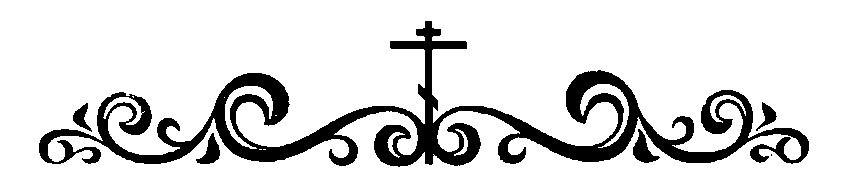 Приходской листокИоакимо - Анновского храма, Можайского благочиния, Московской епархии РПЦО чуде ПятидесятницыСегодня праздник Пятидесятницы, день рождения на земле Церкви Христовой. Ученики «находились единодушно вместе. И внезапно сделался шум с неба, как бы от несущегося сильного ветра, и наполнил весь дом, где они находились. И явились им разделяющиеся языки, как бы огненные, и почили по одному на каждом из них. И исполнились все Духа Святого, и начали говорить на иных языках, как Дух давал им провещать». Собранный необыкновенным шумом народ стал свидетелем и участником этого события. Он «пришел в смятение». «Все изумлялись и дивились, говоря между собою: сии говорящие не все ли галилеяне? Как же мы слышим каждый собственное наречие, в котором родились?» — И далее перечисляется полтора десятка разных наречий.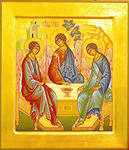 Но если бы Апостолы просто заговорили каждый на каком-то новом языке, то никто даже не расслышал бы ни единого слова. Чудо Пятидесятницы в том, что вообще вдруг исчезли языковые барьеры.
Кондак праздника напоминает, когда эти барьеры появились: когда «разделяше языки Вышний», чтобы прекратить безумное строительство Вавилонской башни. Теперь Господь, «огненные языки раздаяше, в соединение вся призва». И одновременно как бы исчезли стены дома, где находились Апостолы. И все народы, пришедшие в Иерусалим на праздник, вдруг оказались в этом месте. И все как бы все забыли, и одно только было и в них, и вокруг них, и во всем мире: небесный голос говорил «о великих делах Божиих». Этот голос от Апостолов и исходил, и не исходил. Поэтому кто-то слышал их говорящих его наречием; а иные видели их как бы отчужденно от этого голоса, как бы не в себе, и, «насмехаясь, говорили: они напились сладкого вина».Чудо  Пятидесятницы на миг показало людям, на что они способны в общении с Богом и друг с другом, для чего они созданы, к чему должны стремиться, и что такое Церковь. Но только Апостолы остались в этой полноте, потому что только они были всему научены за три года общения с Господом Иисусом Христом. Дух Святой не соединяет тех, кто сам еще не стремится к единению, кто еще словесно не научен ни истинам веры, ни должному отношению друг к другу. И Евангелие сегодня показывает не только образ Божественного единения людей, но и первый к нему человеческий шаг. Однажды в синедрионе, где снова возводились обвинения против Иисуса, встал праведный Никодим и сказал: «судит ли закон наш человека, если прежде не выслушают его и не узнают, что он делает?»Какое простое требование здравого смысла: выслушав обвинение, спроси обвиняемого, так ли это? А если не можешь спросить, или если он скажет «нет», и если вину нельзя доказать, то никто не смеет называть его виновным. Мы справедливо возмущаемся тем судом, который только на основании доноса уже готов обвинить. Но пока мы сами не разучимся сразу верить и передавать другим услышанное дурное о человеке, — до тех пор и нас будут судить таким же пристрастным, бесчеловечным судом. «Каким судом судите, таким будете судимы» (Мф.7,2).И, если на этом гнилом месте застанет нас Господь и разрушит оболочки наших душ, то мы окажемся в страшном смятении, потому что со всей ясностью обнажится наша чуждость и друг другу, и Самому Богу.  Поэтому когда кто-то будет говорить, писать, показывать недоброе о наших знакомых или незнакомых, о великих или малых мира сего, шептать на ухо или трубить на весь мир, — вспомним слова праведного Никодима: «Судит ли закон наш человека, если прежде не выслушает его?»  Если мы неспособны даже на это, то никогда не будет для нас и высшего единения в любви во Святом Духе.